WISCONSIN 4-H DAIRY MANAGEMENT CONTESTSaturday, January 28, 2017– UW Madison CampusSewell Social Sciences Building, 10:00 am RegistrationCompetition in the 4-H Dairy Management contest encourages a 4-H member to develop a more complete knowledge of dairy animals and dairy farm management.  Teams of four members compete as individuals in the quiz and skill portions of the contest and will have a team problem to solve.  Senior teams will be competing for the chance to represent Wisconsin at the Junior Dairy Management Contest at the All American Dairy Show in Harrisburg, PA.Due to the amount of time necessary to correctly tabulate results, management contest results will be announced via email and the Wisconsin Dairy Youth website on the Monday following the contest.ELIGIBILITYTeam members must be 4-H members in the county they represent.  
Each team must designate a captain and a coach. 
Counties are limited to one team of three or four individuals in each of three divisions; Junior, Senior and Mixed. Teams should consist of three or four members. When four members are entered as a team, the three highest scores will make up the team total for awards. The fourth member will be an alternate. All members are eligible for individual awards. 
There will be three age divisions in the dairy bowl contest.  Junior team contestants will be current 4-H members who are younger than 14 including those who will celebrate their 14th birthday during the year of the contest.  Senior team contestants will be individuals who have already or will celebrate their 15th, 16th, 17th, 18th, or 19th birthday during the year of the contest.A mixed division has been designated for teams that are any combination of ages BUT the team must contain at least one youth in each age division. Contestants may not have completed any amount of post high school education prior to the fall of 2016. This rule is in place due to national contest rules.Team members may have participated in national level dairy judging or quiz bowl contest but individuals are not eligible if they have placed as the top individual at the Junior Dairy Management Contest at the All American Dairy Show.
In 2017 there will be no registration fee for the management contest.
PROCEDURES
JUNIOR DIVISIONThe area of focus for the 2017 junior division management contest will be Dairy Cow Reproduction. Most questions will focus on this main topic area.There will be 3 classes in the junior management contest for a total of 100 points.Dairy Parts (class 1)Participants will identify dairy parts.  This class will be worth a total of 30 pts.Hands on Tools to Audit Dairy Management (class 2)Participants will answer questions regarding on farm tools such as CMT test, SNAP test, locomotion scoring, body conditioning scoring, teat end scoring, keto sticks, manure screening, etc.   This class will be worth a total of 30 pts.Dairy Farm Management (class 3)Participants will work as a team to solve a farm management problem.   This class will be worth a total of 120 pts.Teams will have approximately 10 minutes to complete each class.Individual awards will be presented to the individuals with the highest combined scores for classes 1 and 2.Team scores will be determined using the total accumulated scores from the top 3 of 4 individuals in classes 1 and 2 plus the team score for class 3.  The maximum number of points possible for a team is 300 pts.Team Ties will be broken using the following:A:  High team score for class 3B:  High team score for class 1Individual Ties will be broken using the following:A:  High individual score for class 1B:  High individual score for class 2SENIOR DIVISIONThere will be 5 classes in the senior management contestDairy Cattle Judging and Linear Evaluation (class 1)Participants will judge one class of cows for a maximum of 50 pts and answer 10 linear evaluation questions worth 5 pts each. This class will be done using photographs of cows. The total for this class will be 100 pts.Dairy Records (class 2)Participants will evaluate DHI records.  This class will be worth a total of 100 pts.Hands on Tools to Audit Dairy Management (class 3)Participants will answer questions regarding on farm tools such as CMT test, SNAP test, locomotion scoring, body conditioning scoring, teat end scoring, keto sticks, manure screening, etc.   This class will be worth a total of 75 pts.Dairy Feeds and Nutrient Management (class 4)Participants will be asked to identify several feed ingredients and answer questions related to nutrient content, quality, feeding management, and nutrient management practices. This class will be worth a total of 75 pts.Dairy Farm Business Management (class 5)This class will be done as a team.  For this portion teams will work together to answer questions about general dairy farm business management.  Tools will be provided to each team to help them with this project. This class will be worth a total of 250 pts.Teams will have approximately 10 minutes to complete each of classes 1-4.  Teams will have additional time to work together for class 5, approximately 20 minutes.Individual awards will be presented to the individuals with the highest combined scores for classes 1 through 4.Team scores will be determined using the total accumulated scores from the top three individuals in classes 1-4 plus the team score for class 5.  The maximum number of points possible for a team is 1300 pts.Team Ties will be broken using the following:A:  High team score for class 5B:  High team score for class 2Individual Ties will be broken using the following:A:  High individual score for class 2B:  High individual score for class 32017 State 4-H Dairy Management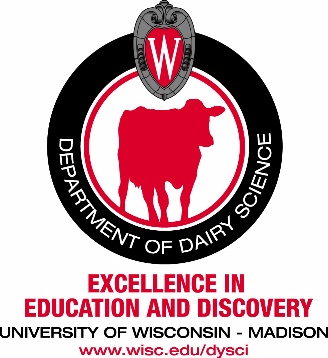 Team Registration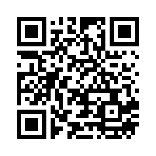 *Please fill out online form if possible at https://goo.gl/forms/skVZ0m6OrmubY7eJ2 County: _______________________________________________________________Contest Division (please check all that apply):    ❒ Junior Team    	❒ Mixed Team	     ❒ Senior TeamDoes your county have more than one team in any division?    ❒ Yes      ❒ NoIf yes, please see rule #6 and fill out the additional form provided.Coach Name: ___________________________________________________________Address: _____________________________________________________________City: ____________________________ State: _____ ZIP: ________Home phone: ________________________ Cell phone: _________________________E-mail: ________________________________________________2nd Coach Name: ___________________________________________________________Address: _____________________________________________________________City: ____________________________ State: _____ ZIP: ________Home phone: ________________________ Cell phone: _________________________E-mail: ________________________________________________3rd Coach Name: ___________________________________________________________Address: _____________________________________________________________City: ____________________________ State: _____ ZIP: ________Home phone: ________________________ Cell phone: _________________________E-mail: ________________________________________________*PLEASE SUBMIT BY JANUARY 15, 2017*RETURN TO:	DAIRY SCIENCE DEPARTMENT			c/o CATHY ROOK			1675 Observatory Drive, Rm. 275			Madison, WI  53706-1284